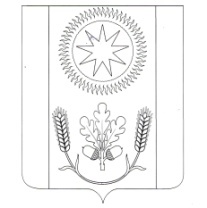 АДМИНИСТРАЦИЯ СЕЛЬСКОГО ПОСЕЛЕНИЯ ВЕНЦЫ-ЗАРЯГУЛЬКЕВИЧСКОГО РАЙОНАПОСТАНОВЛЕНИЕот ___________________					                         		№ ___поселок ВенцыОб отмене постановления администрации сельского поселения Венцы-Заря Гулькевичского района от 9 марта 2017 года № 29 «Об утверждении административного регламента по предоставлению муниципальной услуги «Выдача специального разрешения на движение по автомобильным дорогам местного значения тяжеловесного и (или) крупногабаритного транспортного средства»В порядке исполнения Федерального закона от 20.07.2020 г.                             № 239-ФЗ «О внесении изменений в Федеральный закон «Об автомобильных дорогах и дорожной деятельности в Российской Федерации», положения части 10 статьи 31 Федерального закона от 08.11.2007 г. № 257-ФЗ                         «Об автомобильных дорогах и дорожной деятельности в Российской Федерации и о внесении изменений в отдельные законодательные акты Российской Федерации»,  руководствуясь уставом сельского  поселения Венцы-Заря Гулькевичского района п о с т а н о в л я ю:Признать утратившим силу: 	постановление администрации сельского поселения Венцы-Заря Гулькевичского района от 9 марта 2017 года № 29 «Об утверждении административного регламента по предоставлению муниципальной услуги «Выдача специального разрешения на движение по автомобильным дорогам местного значения тяжеловесного и (или) крупногабаритного транспортного средства»;постановление администрации сельского поселения Венцы-Заря Гулькевичского района от 16 мая 2018 года № 53 «О внесении изменения в постановление администрации сельского поселения Венцы-Заря Гулькевичского района от 09 марта 2017 года № 29 «Об утверждении административного регламента по предоставлению муниципальной услуги «Выдача специального разрешения на движение по автомобильным дорогам местного значения тяжеловесного и (или) крупногабаритного транспортного средства»;постановление администрации сельского поселения Венцы-Заря Гулькевичского района от 18 декабря 2018 года № 158 «О внесении изменения в постановление администрации сельского поселения Венцы-Заря Гулькевичского района от 9 марта 2017 года № 29 «Об утверждении административного регламента по предоставлению муниципальной услуги «Выдача специального разрешения на движение по автомобильным дорогам местного значения тяжеловесного и (или) крупногабаритного транспортного средства».4. Главному специалисту сектора чрезвычайных ситуаций, организационно-кадровой работы и имущественных отношений администрации сельского поселения Венцы-Заря Гулькевичского района Григориадис Е.И. официально обнародовать настоящее постановление путем доведения до всеобщего сведения граждан, проживающих на территории сельского поселения Венцы-Заря Гулькевичского района, посредством размещения его в специально установленных местах и разместить его на официальном сайте сельского поселения Венцы-Заря Гулькевичского района в информационно-телекоммуникационной сети «Интернет».5. Контроль за исполнением настоящего постановления оставляю за собой. 6. Настоящее постановление вступает в силу со дня его официального  обнародования.Глава сельского поселения Венцы-ЗаряГулькевичского района					            	  Д.В. Вишневский